Instituto de Física de São Carlos - USP7600015 Laboratório de Física IIIProf. J. Pedro DonosoProvaResolva 4 das 5 questões propostas. Quando termine, coloque sua prova na plataforma e-disciplinas ou envie por e-mail para o professor (donoso@ifsc.usp.br). 1 - Considere o seguinte circuito com uma lâmpada em paralelo a uma resistência R = 220 . O circuito é alimentado por uma fonte de 6 V. Corrente medida pelo amperímetro: I = 108 mA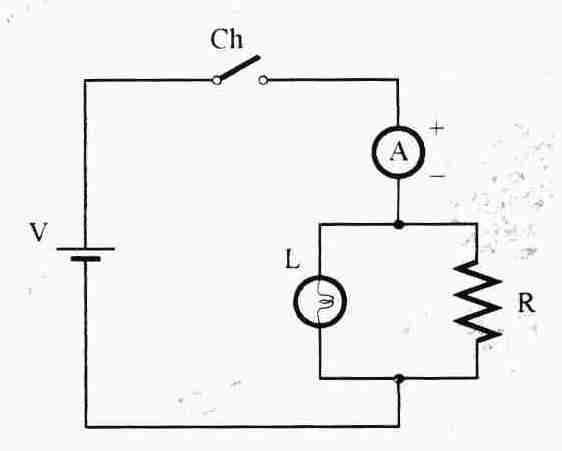 Use a lei de Ohm (Req  VI) para calcular o valor da resistência equivalente (Req) do conjunto lâmpada e resistência RA lâmpada (resistência RL) e a resistência R estão ligadas em paralelo. Use o resultado do item (a) para mostrar que RL  74.4 .Use a Lei de Ohm para calcular o valor da corrente que circula pela lâmpada (IL) e pela resistência (IR). Verifique que I = IL + IR. Comente seu resultado.2 - Considere o circuito formado por um capacitor (C = 100 F) e uma resistência (R = 220 k). Um voltímetro é usado para monitorar a tensão. A chave é fechada e a fonte de 10 V carrega o capacitor. 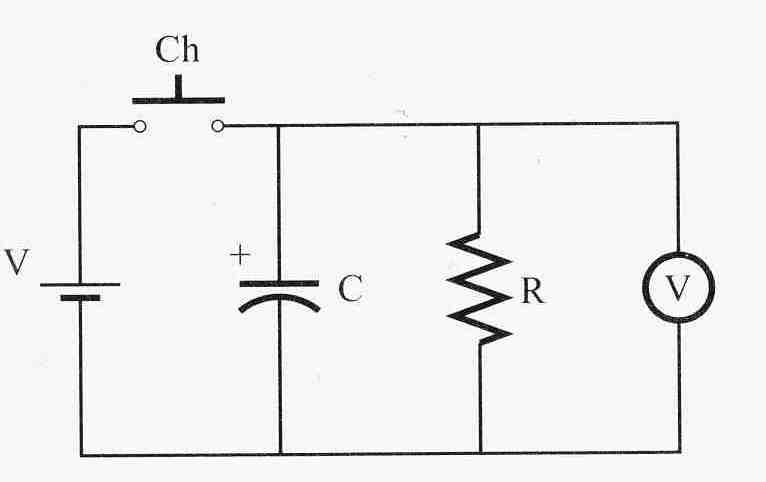 Abrimos a chave e observamos a variação temporal da tensão sobre o capacitor que se descarrega pela resistência R. A tensão no capacitor decai exponencialmente:onde  = RC é a constante de tempoTabela dos valores medidos da tensão Vc em função do tempo:Faça um gráfico de log(Vc) contra t, e trace uma reta pelos pontosConsidere dois pontos da reta traçada no gráfico e calcule o valor do coeficiente Determine o valor da constante de tempo   = -1Medimos a resistência R com o ohmímetro e obtivemos 219 k. Calcule o valor da capacitância C. Compare com o valor nominal. 3 – A figura mostra uma montagem utilizada para determinar o campo magnético terrestre. Neste arranjo experimental usamos um par de bobinas de Helmholtz para criar um campo magnético B na região central do par de bobinas, cujo valor é dado pela expressão:onde 0 = 410-7 (sistema SI), N é o número de espiras da bobina, r é o raio das bobinas e I a corrente que a percorre. A unidade de campo é o Tesla. O procedimento experimental utilizado para determinar o campo magnético da Terra (BH) é colocar as bobinas de Helmholtz de forma que B seja exatamente perpendicular a BH. Para isso se coloca no centro das bobinas de Helmholtz uma bússola orientada para o Norte e se aumenta a corrente nas bobinas até que a agulha da bússola se incline 45o (figura).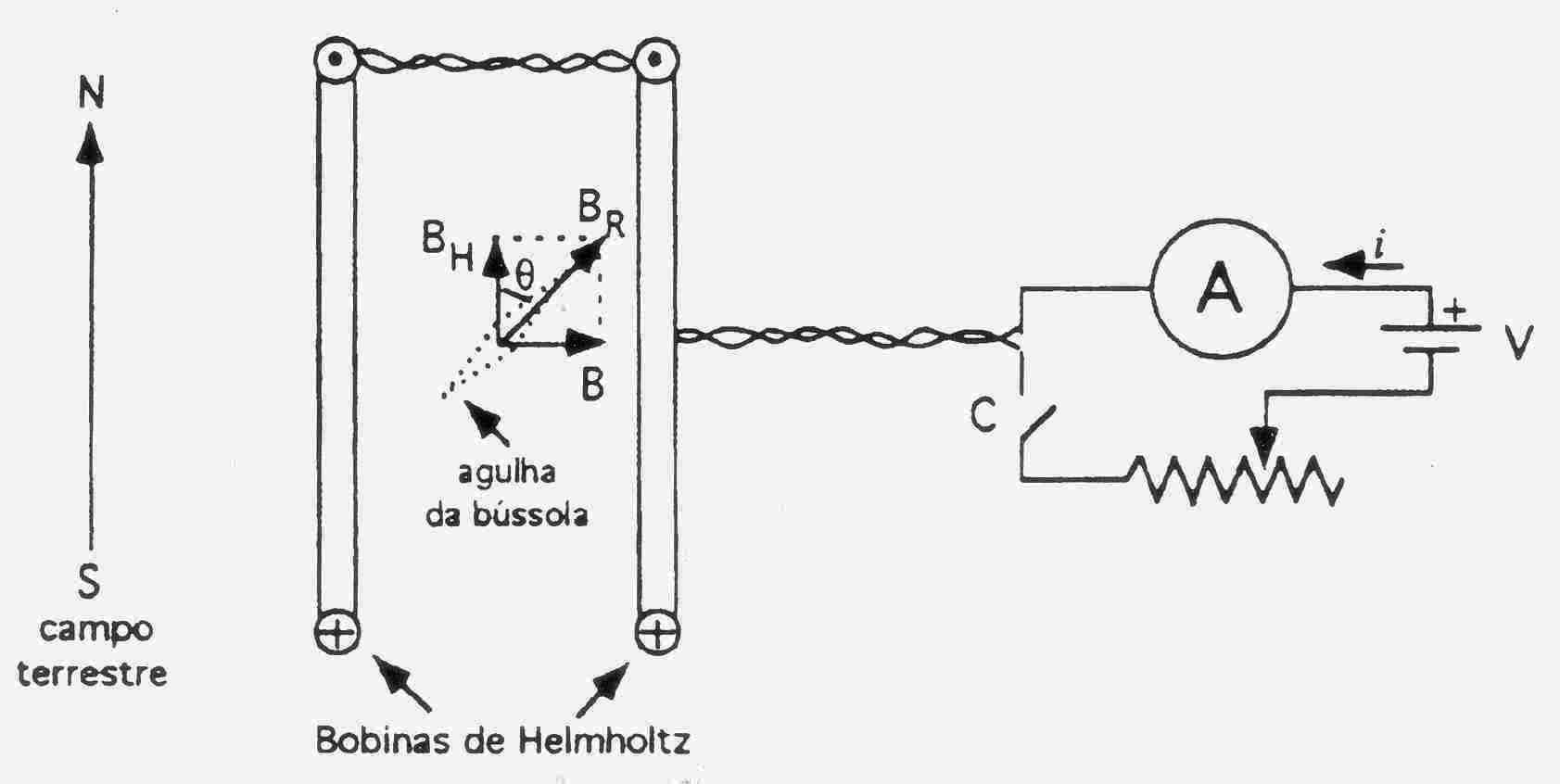 Na montagem experimental usamos bobinas de N 130 espiras e 14 cm de raio. A corrente que circula nas bobinas é I  23 mA. Com estes valores, determine o campo magnético da Terra. Compare seu resultado com o valor de referência: 0.2 a 0.3  10-4 T.Este procedimento exige que a agulha da bússola se incline exatamente 45o, de forma que BBH. Qual o erro na determinação do campo magnético da Terra se a montagem estiver desalinhada Faça uma estimativa4 – Por razões de segurança e para maior eficiência dos aparelhos é desejável que a tensão seja relativamente baixa tanto na ponta da geração como na ponta do consumo. Por outro lado, na transmissão de energia elétrica é desejável trabalhar com a menor corrente possível (e por tanto, a maior tensão possível) para minimizar as perdas ohmicas (Pdis = I2R). (a) Comente como estas condições são atendidas no sistema de transmissão e distribuição de energia mostrado na figura abaixo.(b) Qual o papel dos transformadores no sistema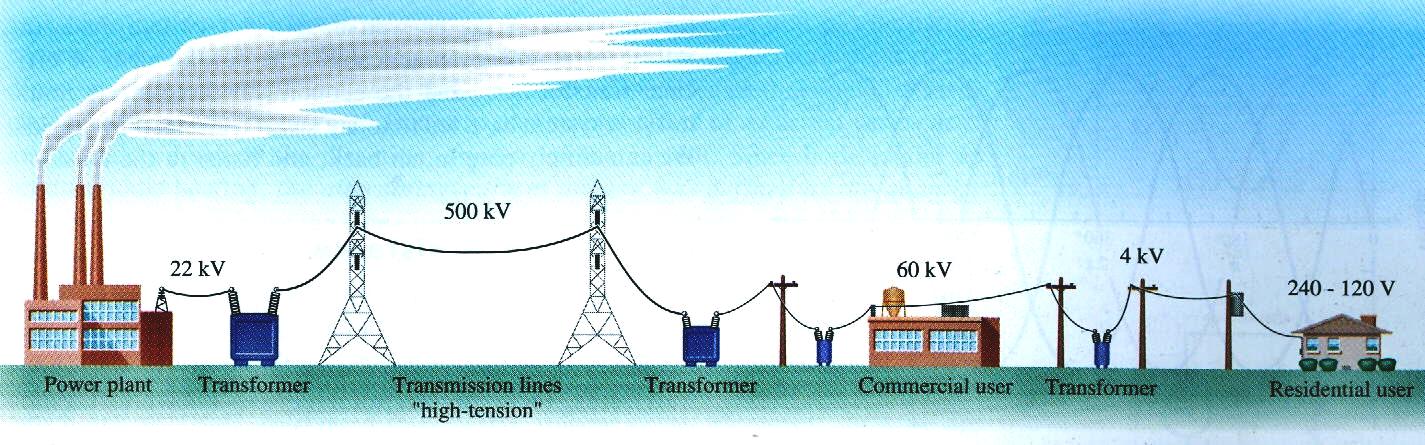 5 - O fenômeno de ressonância também se manifesta em circuitos elétricos. Um circuito constituído por um capacitor, um inductor e uma resistência (circuito RLC) entra em ressonância quando a condição   0 é atingida, ondeQuando a condição de ressonância atingida, a corrente no circuito aumenta e atinge seu valor máximo. Montamos um circuito RLC com os componentes em série, ligado a uma fonte de tensão alternada. O circuito é formado por um capacitor C  0.1 F, um indutor de L  47 mH e uma resistência R  100 . A tabela mostra a tensão no resistor (VR) em função da frequência da fonte senoidal. Com a medida da tensão no resistor estamos monitorando a corrente que circula no circuito (I  VRR).Observando os dados da tabela determine a freqüência de ressonância do circuito RLC (f0 em Hz) e a frequência angular (0  2f0). Compare a freqüência de ressonância do circuito determinada no item (a) com o valor teórico obtido com os valores de L e C.O comportamento de um circuito constituído por um capacitor, um inductor e uma resistência é análogo ao comportamento de um oscilador mecânico massa-mola, que entra em ressonância quando a condição de ressonância   0 é satisfeita. Comente esta analogia. VC (Volts)108643t (s)05.812.221.728f (Hz)VR (mV)10000.1215000.2518000.4019500.5420400.6523200.9625300.7827200.5829200.4528951.9429651.7833400.3039000.2147400.15